МУНИЦИПАЛЬНОЕ КАЗЁННОЕ ОБЩЕОБРАЗОВАТЕЛЬНОЕ УЧРЕЖДЕНИЕ
    «СОСНОВСКАЯ СРЕДНЯЯ ОБЩЕОБРАЗОВАТЕЛЬНАЯ ШКОЛА»403619,Волгоградская областьРуднянский район, с.Сосновка,ул.Пионерская,д.№8,Тел. 884453 7-55-18_sosnovschoolHYPERLINK "mailto:sosnovschool2008@yandex.ru"2008@HYPERLINK "mailto:sosnovschool2008@yandex.ru"yandexHYPERLINK "mailto:sosnovschool2008@yandex.ru".HYPERLINK "mailto:sosnovschool2008@yandex.ru"ruисх. №207 от 11.10.2017г.                                                    В отдел образования, опеки и  попечительства, физической культуры и спортаРуднянского муниципального районаВолгоградской областиИнформация о реализации плана мероприятий по празднованию 75-летия разгрома советскими войсками немецко-фашистских войск в Сталинградской битве  в МКОУ «Сосновская СОШ» Урок Победы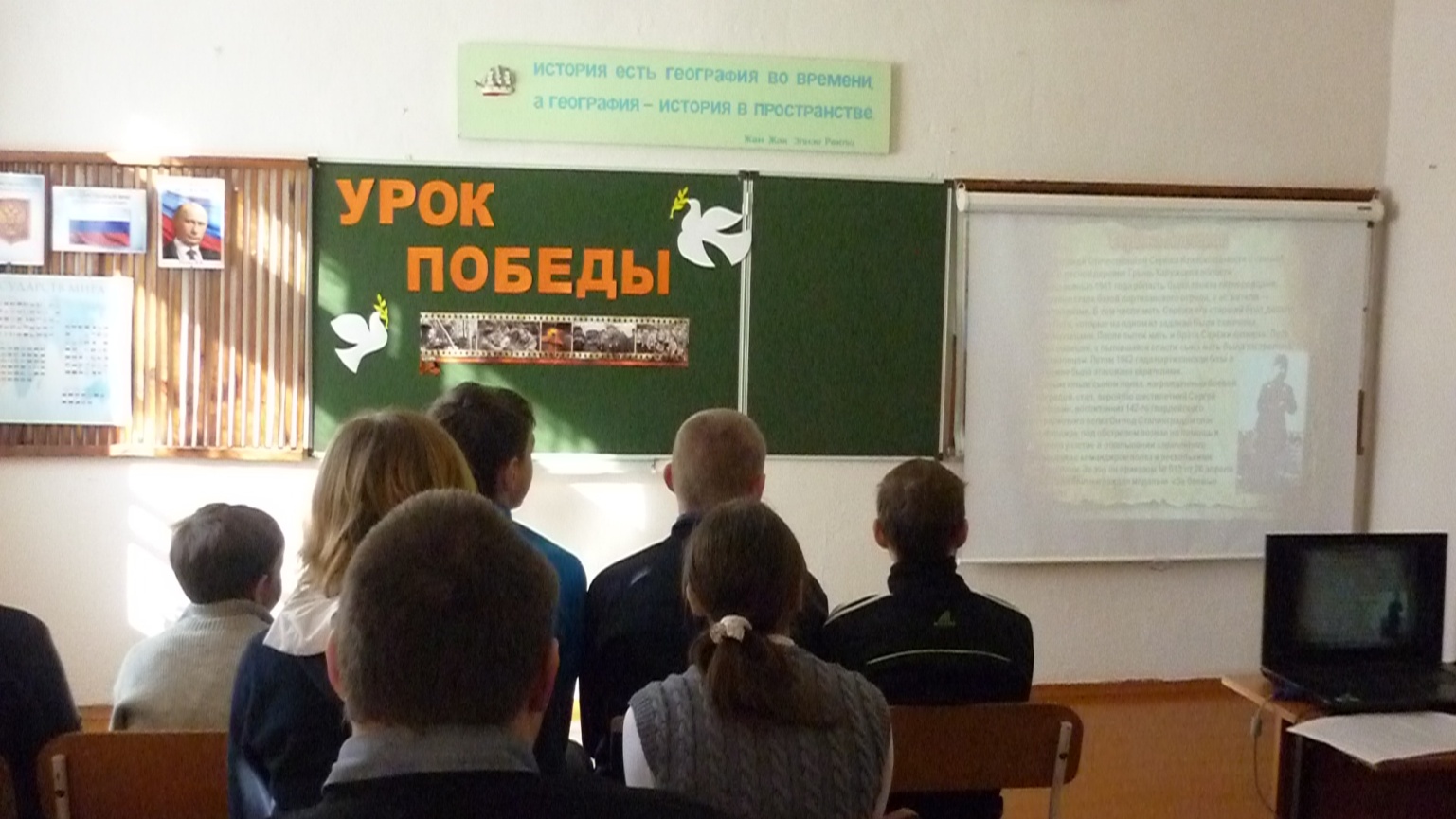 Исторический экскурс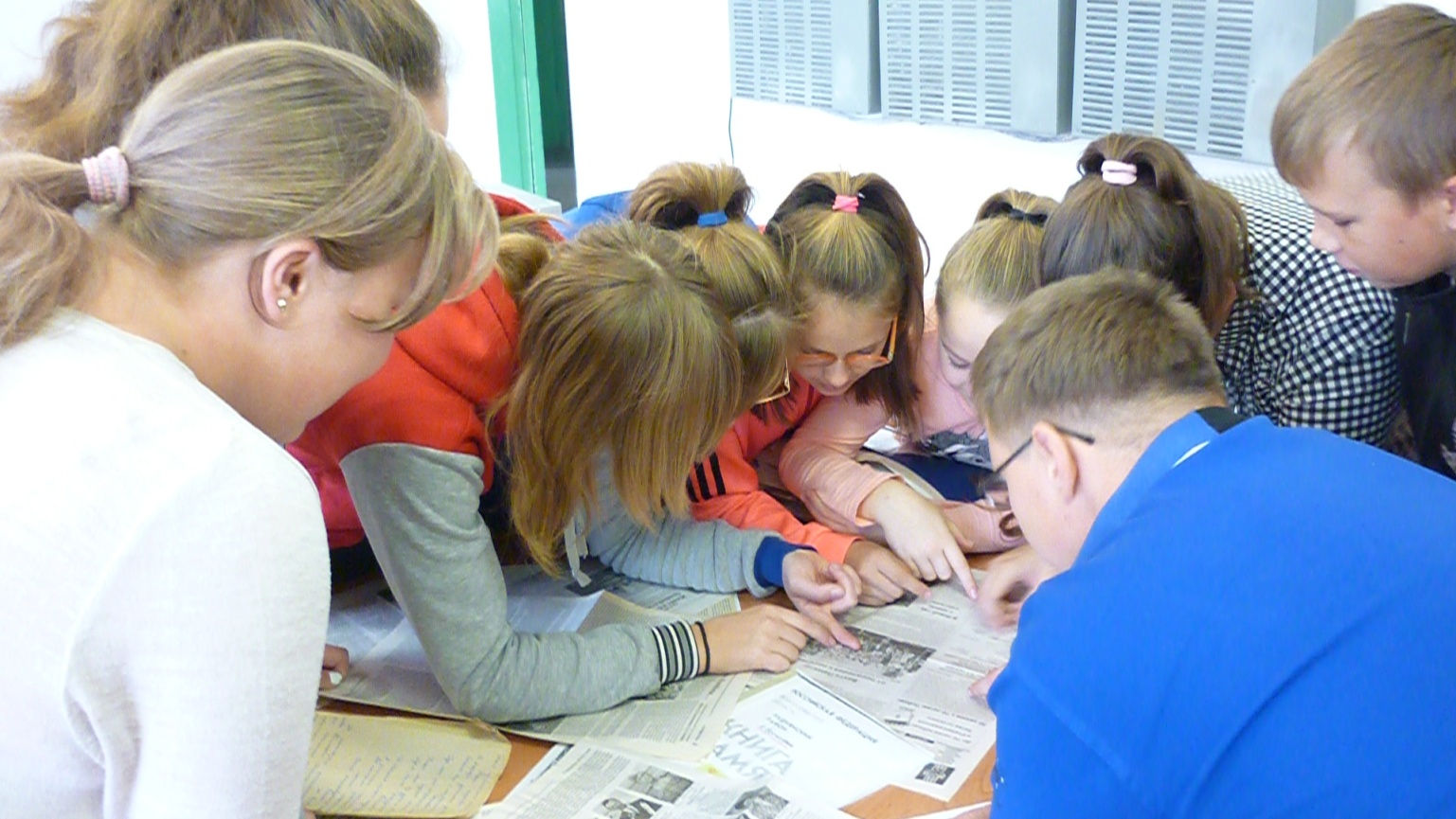 Старшая вожатая: Воронцова Н.В.№ МероприятиеУчастникиОтветственные1Уроки «Сталинградской победы»  «Царицын – Сталинград - Волгоград»дошкольникивоспитатель2Урок мужества «Герои Сталинграда: имена и судьбы.»1-4 классыУчителя начальных классов3Исторический экскурс «Сталинградская битва в истории моего родного края»7-11 классыУчитель историиУрок Победы «Дети Сталинграда»5-8 классыКлассные руководители